Choosing An Animal, Working Safely with Goats, and Caring for AnimalsSelection of an animal depends on your project                         .Training animals and acquainting yourself with them needs to begin when? A zoonotic disease is an illness that can be transmitted between ____________ and ______________List 4 ways to minimize accident or illness from livestock.Goats were often taken on early voyages as a                 and                 source.Referring to use of the animals flight zone, answer the follow:When in front of the animals shoulder, the animal moves ________________.If you are behind the point of balance, the animal moves ________________. When administering medication to your goats, it is vital to use __________                             needles and syringes and keep bottles and bottle caps __________. A castrated male goat is called.Caprine		B. Buck		C. Wether		D. KidMatch the Following:____	Doe			A. Lack of difficulty in giving birth. ____	Kid			B. A castrated male kid. ____	Kidding Ease		C. A female goat.    ____	Buck			D. An intact male goat.____	Wether		E. A young goat less than 6 months of age. Where did Boer goats originate from? _____________________What does “withdrawal time” refer to?__________________________________________________________________________________________________________________________________________Circle which of the below pictures represent the ideal front leg structure of a goat.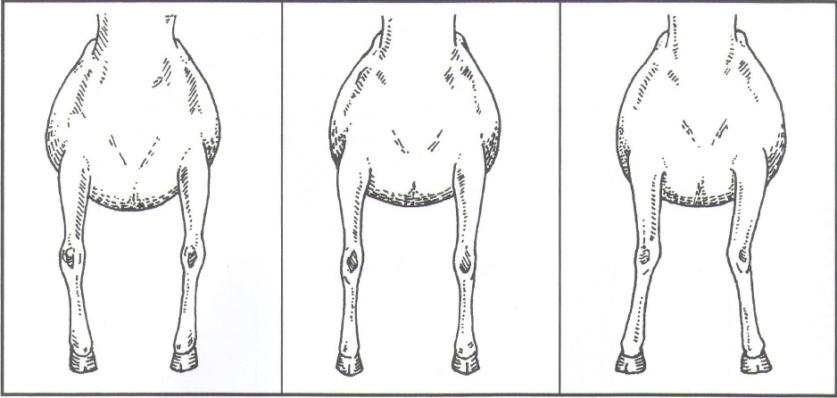 